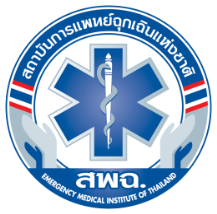 แบบยื่นคำขอเสนอโครงการหรือกิจกรรมเพื่อขอรับหน่วยคะแนนการศึกษาต่อเนื่องด้านการแพทย์ฉุกเฉิน1. ชื่อองค์กร โรงพยาบาลบ้านนาสาร2. ชื่อโครงการหรือกิจกรรม โครงการอบรมฟื้นฟูอาสาสมัครฉุกเฉินการแพทย์ และการช่วยฟื้นคืนชีพขั้นพื้นฐาน3. รหัสโครงการหรือกิจกรรม                  (เฉพาะเจ้าหน้าที่ สพฉ.)4. ผู้รับผิดชอบโครงการ  ชื่อ นางวิลาวัลย์ สกุล ธนทวี ตำแหน่ง พยาบาลวิชาชีพชำนาญการ โทรศัพท์มือถือ 0818954300 โทรสาร 077 341717  E-mail Wilawan_ER@hotmail.com 5. ผู้ประสานงานโครงการ เป็นคนเดียวกันกับผู้รับผิดชอบโครงการ เป็นบุคคลอื่น (ระบุ)ชื่อ................................................ สกุล.................................................. ตำแหน่ง.............................................................. โทรศัพท์มือถือ......................................... โทรสาร........................................ E-mail……………………..….……………………….6. ขอหน่วยคะแนนการศึกษาต่อเนื่องด้านการแพทย์ฉุกเฉิน ให้กับกลุ่มเป้าหมาย ดังต่อไปนี้    6.1  ผู้เข้าร่วมโครงการ	     นฉพ.  จฉพ.  พฉพ. อฉพ.    6.2  ผู้เขียนโครงการ (เฉพาะโครงการตามประกาศ ข้อ 6.2 (ญ))               ชื่อ..................................... สกุล.......................................เลขที่ประกาศนียบัตร..........................................    6.3  วิทยากร (ให้แนบประวัติวิทยากร เฉพาะผู้ที่ต้องการขอรับหน่วยคะแนน) เอกสารประกอบการยื่นขอรับหน่วยคะแนนการศึกษาต่อเนื่องด้านการแพทย์ฉุกเฉิน  รายละเอียดโครงการที่ได้รับอนุมัติ พร้อมกำหนดการ  ตัวอย่างเอกสารหรือหนังสือรับรองที่จะมอบให้ผู้เข้าร่วมโครงการ  ประวัติวิทยากร (กรณียื่นขอสำหรับวิทยากร) ประกอบด้วยชื่อ นามสกุล เลขที่ประกาศนียบัตรปฏิบัติการฉุกเฉิน พร้อมระบุวันหมดอายุประกาศนียบัตรสถานที่ปฏิบัติงาน                                                                       ลงชื่อ…………………………………………………                                                                                   (  นางวิลาวัลย์ ธนทวี   )                                                                   ตำแหน่ง พยาบาลวิชาชีพชำนาญการ                                                                                     ผู้รับผิดชอบโครงการหมายเหตุ : ยื่นคำขอตามแบบฟอร์มนี้พร้อมหนังสือถึงเลขาธิการสถาบันการแพทย์ฉุกเฉินแห่งชาติ ก่อนดำเนินการโครงการ อย่างน้อย 45 วัน